Zgłoszenie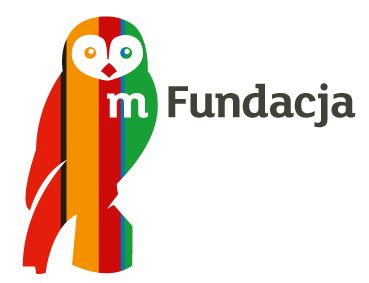 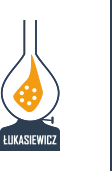 udziału w „Drużynowym Turnieju Matematyki Praktycznej”Zgłaszam Szkołę  …………………………………………………………………………………………………………………………………………………………………………………………………………………………………………………..Adres…………………………………………………………………………………………………………………………Tel. i adres e - mail………………………………………………………………………………………………………………………….Opiekun drużyny ………………………………………………………………………………………………………………………….Oświadczam, że opiekunowie oraz uczestnicy Konkursu zapoznali się i akceptują Regulamin Turnieju.	…………………………………………………………	Pieczątka i podpis dyrektora Szkoły